МУНИЦИПАЛЬНОЕ ОБРАЗОВАНИЕ ТАЗОВСКИЙ РАЙОНМуниципальное бюджетное дошкольное образовательное учреждение детский  сад  «Оленёнок»ул. Северная, 5,  п. Тазовский, Ямало-Ненецкий автономный округ, 629350тел./факс:8 (34940)2-00-15/2-00-10, mkdou_olenenok@list.ruИНН 8904081720/КПП 890401001; ОГРН 1168901053012; ОКВЭД 85.1125.05.2022	№ ____Отчет о проделанной работе грантополучателя Обаниной Эльнары Эльмановны за 2021-2022г.Проект реализуется с 2019 года и направлен на развитие творческого воображения детей старшего дошкольного возраста при помощи методики «Пескография». Основная идея проекта в том, что вместе с учебной деятельностью, совместная организованная деятельность расширит и углубит знания детей старшего дошкольного возраста, удовлетворит их творческие интересы и предрасположенности. В творческой деятельности с использованием нетрадиционной техники пескографии, у детей развивается ориентировочно – исследовательская деятельность, фантазия, память, эстетический вкус, познавательные способности, самостоятельность. Цель проекта: развитие творческого воображения дошкольников через создание образовательной среды в дошкольной организации.Результаты реализации проекта:Согласно разработанному плану работы, мы продолжили работу по второму этапу исследования - провели занятия согласно тематическому плану работы во время совместной деятельности педагога с детьми. В ходе работы с дошкольниками, систематически использовался метод пескографии с использованием мультифункционального игрового детского комплекса «Творческая мастерская. На конец учебного года мы приступили к реализации третьего этапа проекта. Нами была проведена итоговая диагностика по тем же критериям и показателям, на которые мы опирались на начальном и промежуточном этапе работы проекта. Оценка осуществлялась аналогично начальному этапу работы проекта, по тем же методикам. Показатели результативности реализации проекта 2021-2022г.:- повышение развития воображения, способности создавать оригинальные образы у детей старшего дошкольного возраста увеличились на 45%. На конец проекта результат составил 66% высокий уровень, 34% средний уровень, 0% низкий уровень;- повышение развития воображения, способность создавать выразительные образы увеличилось на 49%. На конец проекта результат  составил 66% высокий уровень, 34% средний уровень, 0% низкий уровень;По итоговой диагностике можно сделать вывод об эффективности программы. За время работы по проекту дети принимали активное участие в различных конкурсах и олимпиадах:1. Всероссийский конкурс «Творчество без границ» «Бусы для мамы», 1 место, диплом номер 95776К, 03.02.2022г.2. Всероссийский конкурс «Творчество без границ» «Ковер - самолет», 2 место, диплом номер 95756К, 03.02.2022г.3. Всероссийский конкурс «Творчество без границ» «Путешествие в сказку», 1 место, диплом номер 95781К, 25.01.2022г.4. Региональный конкурс «По страницам детский сказок» 1 место, диплом номер ДР 4099, 14.02.2022г.5. Международный конкурс для детей и молодёжи «Все талантливы» номинация изобразительное творчество «Картина на песке», 2 место, диплом номер ZT 417-127169, 14.02.2022г.Личные достижения:Выступление на педагогическом совете 31.03.2021г. МБДОУ детский сад «Оленёнок» пос. Тазовский с докладом «Условия. Среда. Роль педагога в эстетическом воспитании детей»В рамках участия в «Форуме молодых педагогов» Тазовского района  11.09.2021г. был представлен доклад по проекту, на тему: «Представление опыта по развитию творческого воображения старших дошкольников при помощи методики пескография», а так же проведен мастер класс по пескографии.Так же я приняла участие в Международной конференции «Инновационная деятельность педагога в условиях реализации ФГОС» в качестве докладчика по теме: «Развитие творческого воображения у детей старшего дошкольного возраста при помощи методики пескография».  Красноярск, 09.02.2022г. Публикации:1. Обанина Э.Э. Конспект занятия по пескографии «Путешествие в сказку» // ООО ИНФОУРОК [сайт]. 14.02.2022г. URL: https://infourok.ru/konspekt-zanyatiya-po-peskografii-puteshestvie-v-skazku-5777738.html2. Обанина Э.Э. Методическая разработка «Опыты с песком» // Золотой век. 14.02.2022г. URL: https://zolotojvek.ru/3. Обанина Э.Э. Конспект занятия «Рисуем сказку» //  МЦОиП Международный центр образования и педагогики. 14.02.2022. URL: https://mcoip.ru/pyblikaciyastatii/?yclid=174138188784913612794. Обанина Э.Э. Статья «Индивидуальный проект по развитию творческого воображения у дошкольников» //  МЦОиП Международный центр образования и педагогики 23.01.2022г. URL: https://mcoip.ru/pyblikaciyastatii/?yclid=174138188784913612795. Обанина Э.Э. Статья «Развитие творческого воображения старших дошкольников при помощи методики пескография» // Сборник «Образовательные бренды Тасу Ява» 08.08.2021г. 36с. Конкурсы:Всероссийский конкурс «Моя коллекция» конспект занятия «Остров больших черепах», 1 место, г. Красноярск 02.02.2022г.Всероссийский конкурс «Методические разработки педагогов» конспект занятия «Берег больших черепах»,  1 место, г. Красноярск 09.02.2022г.Всероссийский конкурс «Методические разработки педагогов» конспект занятия «Летняя страна», 2 место, г. Красноярск, 12.02.2022г.Всероссийский конкурс «Методические разработки педагогов» конспект занятия «Цветы на клумбе», 1 место, г. Красноярск, 17.01.2022г.Олимпиады:Международная интернет олимпиада «Разработка рабочих программ по ФГОС», 1 место, от 01.02.2022г.Курсы повышения квалификации:1. Обучение и итоговое тестирование по курсу «Создание развивающей предметно-пространственной среды в дошкольной образовательной организации в соответствии с требованиями ФГОС ДО», объем 8 часов, от 08.12.2021г. Сертификат ФК №4871.Грантополучатель                                                         Обанина Э.Э.Приложение 1Результаты диагностического задания «Дорисовывание фигур» по показателям.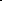 продолжение приложения 1Результаты диагностического задания «Сочини историю (рассказ) и нарисуй ее» по отдельным показателям.Приложение 2Результаты диагностирования в процентном соотношенииПриложение 3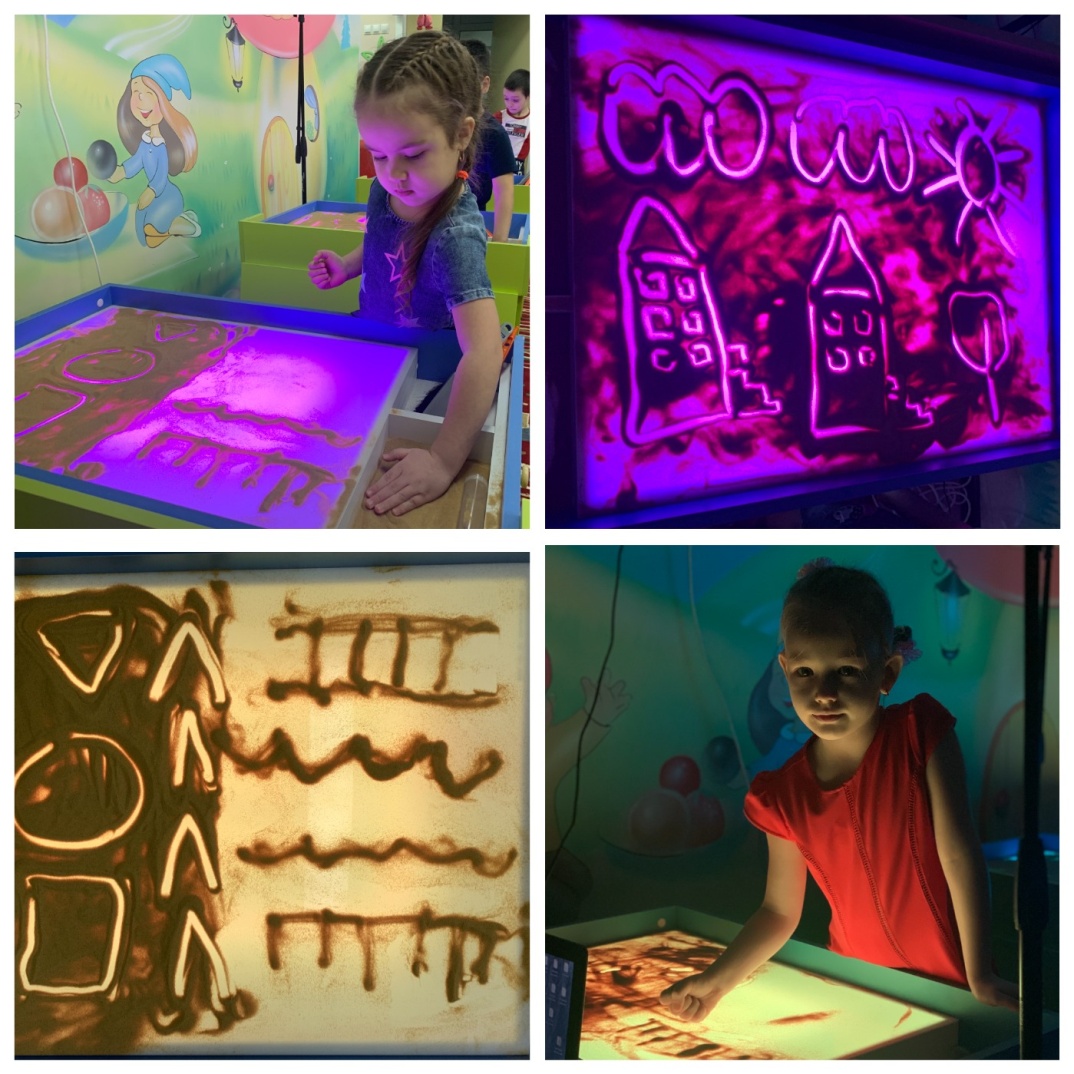 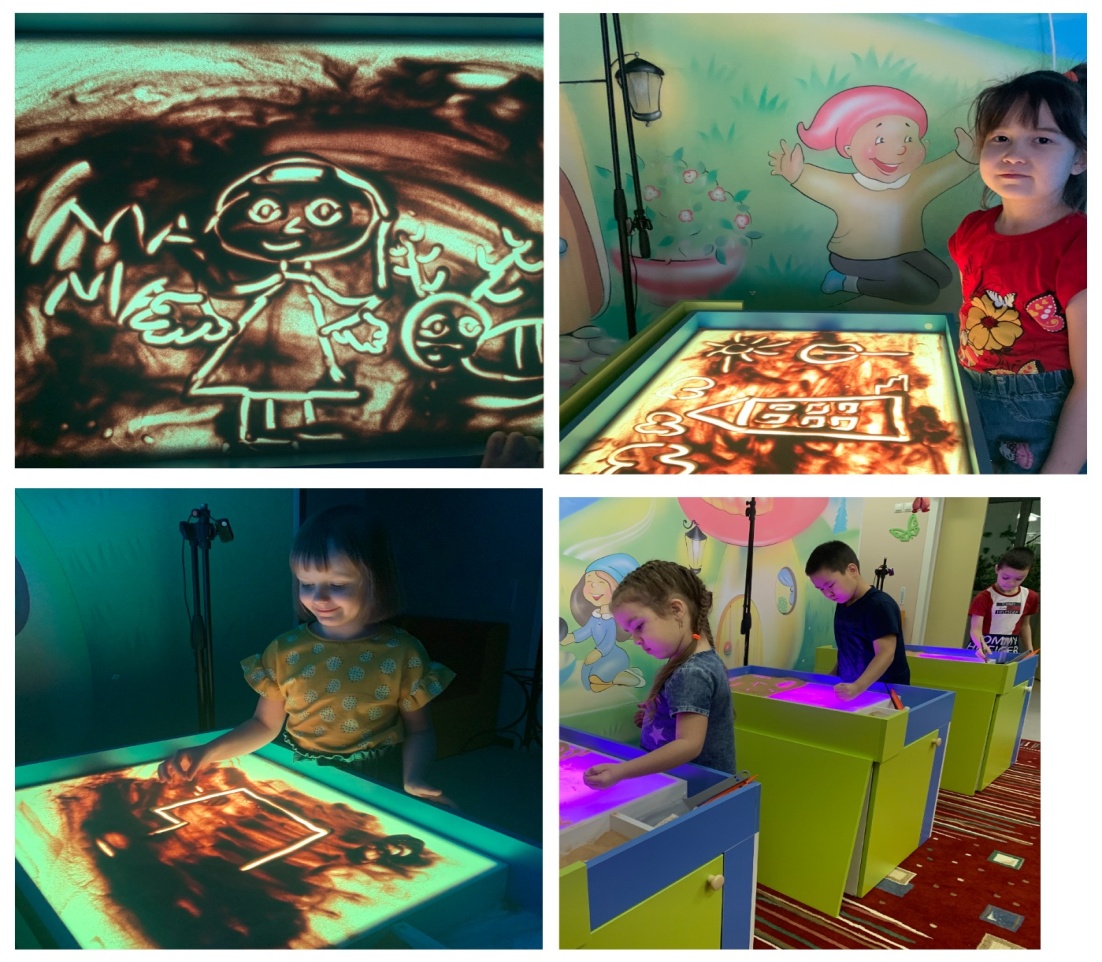 РеспондентыОригинальностьВариативностьУровень творческогоВоображенияРеспондентыОригинальностьВариативностьУровень творческогоВоображенияРеспондентыОригинальностьВариативностьУровень творческогоВоображенияАзалия А.23ВАзалия А.23ВКира В.33ВКира В.33ВСофья Г.33ВСофья Г.33ВВарвара И.33ВВарвара И.33ВДарья Р.33ВДарья Р.33ВАнита С.33ВАнита С.33ВВячеслав С.22СВячеслав С.22СДарья С.22СДарья С.22СМаша Х.22СМаша Х.22СРома Ч.22СРома Ч.22СДарья Я.33ВДарья Я.33ВВладимир Я.33ВВладимир Я.33ВРеспондентыВыразительностьЭмпатияОригинальностьУровеньтворческоговоображенияРеспондентыВыразительностьЭмпатияОригинальностьУровеньтворческоговоображенияРеспондентыВыразительностьЭмпатияОригинальностьУровеньтворческоговоображенияРеспондентыВыразительностьЭмпатияОригинальностьУровеньтворческоговоображенияАзалия А.333ВАзалия А.333ВКира В.333ВКира В.333ВСофья Г.223ССофья Г.223СВарвара И.333ВВарвара И.333ВДарья Р.333ВДарья Р.333ВАнита С.232САнита С.232С  Вячеслав С.322С  Вячеслав С.322СДарья С.333ВДарья С.333ВМаша Х.333ВМаша Х.333ВРома Ч.333ВРома Ч.333ВДарья Я.333ВВладимир Я.223СВладимир Я.223С